Reedley CollegeMechanized Agriculture 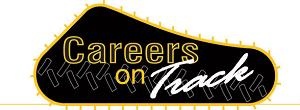 Program ReviewCycle FourProgram Review Self-Study: Instructional ProgramsPlease respond to the following statements in order. They are designed to create a thread of narration.  I.  General InformationA. List the Instructional Area(s)B.  The program is offered: Reedley College	Madera Center	Oakhurst Site	Distance EducationIf program is offered at more than one campus site, these sites must be referenced where appropriate.C.  List California Community College Chancellor’s Office Taxonomy of Programs (TOP) Code (found on Blackboard—RC Program Review, Documents, Handbook and Supporting Documents) Code (found on Blackboard—RC Program Review, Documents, Handbook and Supporting Documents)   0116.008180.AS8180.CA8181.CA8182.CAD.  General description of program(s) or service(s) offered: 	The Mechanized Agriculture program at Reedley College offers a two-year associate degree as well as three certificates for students interested in service and repair of diesel powered equipment.  D1. Current staffing (full-time and part-time faculty, staff, student aides, etc.);D2. Listing of courses in the program area including transfer/degree applicable, degree applicable/non-transfer, non-degree applicable, and non-credit;   D3. list of degrees and certificates; D3. Does your program allow AP credit; Yes	NoC4. Does your program have articulation agreements (eg. 2+2, Occutrack); Yes	NoAll courses in the Mechanized Agriculture Program are taught in a block schedule format making articulation impossible.D5. Brief facilities overview;D6. Equipment requirements including ongoing maintenance requirements and costs;Equipment requirements including ongoing maintenance requirements and costs:The program currently has an adequate supply of basic engine, powertrain, and electrical and hydraulic components necessary for instruction.  Current trends in the equipment field require emphasis be placed on the acquisition of additional electronic and computer controlled equipment and teaching aids.  Systematic and ongoing acquisition of engines, transmissions, hydraulic and electrical components, and other training aids are necessary to remain current with industry trends and accreditation requirements.The mechanized agriculture program is also expanding to include two additional parallel paths to the existing program.  One is an agricultural tractor pathway which will require the purchase or acquisition of a number of used ag tractors to give students the hands-on training needed for entry level employment as technicians. A second proposed pathway is for an on-highway instructional program that will provide training specific to the truck and bus industry sectors.  There is considerable interest on the part of industry leaders for training opportunities for existing technicians needing to update skills as well as for entry level technicians. Much of the basic skills and concepts taught in our current program is common to all diesel equipment, whether it be used in agriculture, construction or on-highway applications.  There are specific areas of training for each that require additional shop space and equipment, along with additional trained faculty.		Specific examples of tooling and equipment that will be required are:Electronic engines meeting current EPA emission requirementsElectro-hydraulic componentsComputer/electronically controlled transmissionsElectrical and Electronic diagnostic equipmentHydraulic diagnostic training aidsHydraulic diagnostic equipmentElectronic and hydraulic fuel systemsMobile equipment (construction and agricultural) to provide hands-on instruction.On highway truckSpecialized tooling specific to machines, components and training aids.Used agricultural tractors for hands-on repair instructionOn-highway truck air brake training aids.On-highway chassis training aids.Basic on-highway transmissionsShop LatheShop Air CompressorUpdating current facilities (the shop is now 40 years old).The Mechanized Agriculture Program requires an adequate maintenance and repair budget for equipment repairs, training aids, and facilities.Equipment costs are extensive and have for large part been successfully met through college budgets, Perkins funds, donor contributions, and to a large extent, grant monies.D7. Supply requirements, if any.Supplies for the program are extensive.  Funds are needed for engine parts, transmission parts, hydraulic components, electrical supplies, air conditioning supplies, welding supplies, and machine rental and transportation.  Supply budgets have been met through college XX0 funds, Perkins funds, various grants, and CAT Excellence funds.  Dealership contributions, primarily from Quinn Company and Caterpillar Inc., provide direct monetary contributions to a foundation account, in-kind contributions in the form of equipment and tools, and access to web-based diagnostic software and web based instructional modules.E. Mission and Strategic PlanThe mission of Reedley College is to offer an accessible, student-centered educational environment, which provides high quality, learning opportunities essential in meeting the challenges of a diverse, global community.  E1.  Describe how your program supports the College Mission Statement. Give a few specific examples.E2.  Describe how your program supports the College Strategic Plan. Give a few specific examples in the following chart.  Actions and results are to be updated annually as a part of the Program Review Annual Report due each May 1.F. In the table below, list only the recommendations deemed substantiated by the Program Review Committee from the previous Program Review and the implementation status of each.  Include in the status column any barriers encountered.  Add or delete rows as needed.Previous Program GoalsG. If applicable, in the table below, list the recommendations from the previous accreditation report and the status of each.  Include in the status column any barriers encountered. Previous ACCJC or Other Accreditation RecommendationsII. Quantitative Analysis  These data provide an initial and important framework for review of programs and the program as a whole, for all campus sites. You may choose to only include data which is conclusive to your review and program goals.  State why any data sets are not analyzed (ie. In line with the College).  You must reference all campus sites where appropriate.Please note that these data should be integrated with the qualitative analysis and SLO assessment to help support your Summary Statements & Goals Insert suitable tables provided and formatted by the Institutional Researcher in your report. Additional graphs and charts are acceptable. Please be sure to label tables and charts and reference them by number in the narrative. A.  Provide short written comparative and trend analyses examining program and overall college trends for the data elements listed below.   Include in the analyses: Significant fluctuationsImpact of trends on Program Possible data elements to support this analysis.  Total EnrollmentEnrollment by Demographics: age, gender, & ethnicityRetentionSuccessProgram Mark Analysis Report FT/PT Enrollment StatusWSCH/FTEFNumber of Degrees/Certificates AwardedPerkins Core Indicators (if career-technical education program)Additional DataThe following tables reflect enrollment for those students who were enrolled in Mechanized Agriculture ProgramENROLLMENT TRENDS HEADCOUNT (Unduplicated)Enrollment remains very consistent in the program.  Small downward fluctuations in enrollment happened when the program went from offering all four block-scheduled courses each semester to a three-course rotation in spring of 2010.ETHNICITYEthnicity averages about 70% Hispanic and about 30% Caucasian and other ethnicities, generally reflecting our local diversity.  Time to celebrate!GENDERGender is overwhelming male which reflects industry trends.AGE CATEGORYApproximately 75% of students in the program are under 24 years of age, with about 40% coming right out of high school.UNIT LOADA large majority of students are enrolled as full-time students.MARK ANALYSISThere is a steady and noticeable increase in GPA’s.  This is attributed to the C6 Grant and the changes and improvements in instructional strategies.  (Embedded tutors, on-site counselor, cohort enrollment and required study hall.)STUDENT ACHIEVEMENT INDICATORSGenerally very high retention and completion rates.  Completion rates do not accurately reflect certificates earned.  It appears that there were problems getting certificates issued in a timely manner.  Students often complained to our teaching staff that they had not received their certificates.   Staffing changes have taken place very recently and more of our students are now receiving certificates. The positive rise in Successful Completion is partly due to a change in instructional strategies.  Examples include cohort enrollment, embedded tutors, on-site counselor, online industry training modules, mandatory study hall, and the best teachers!FTE/FTESThe FTEF numbers are steadily increasing and indicate a need for additional full-time staff members.  Current FTEF is 5.03 signifying the need for two additional full-time staff members.  Moving forward, the anticipated schedule is likely to increase with the addition of a parallel on-highway truck component ag pathway, and general ag mechanics course offerings.  Appendix D illustrates the steady demand for trained technicians.OVERALL STUDENT PERFORMANCE – DEGREES AND CERTIFICATESData Source: Chancellor's Website, https://misweb.cccco.edu/mis/onlinestat/awards_prog.cfmCertifications of Achievement Certificates of Achievement have steadily increased but do not fully reflect the total number of students completing the program.  A student completing the MAG program is eligible to receive 3 certificates, which would suggest that a much higher number of certificates should be awarded.  However, the data does not reflect this.  Our internal data is shown in Appendix C.   This data from one cohort of students shows 74 certificates alone.  This is approximately half of the total number of students in the program.The number of Associate Degrees earned by students completing the program is noticeably low but may not be entirely accurate.  Some students complete their general education at later dates, occasionally with neighboring community colleges.  We do not have an accurate way to track these numbers. B.  List the modes of delivery of instruction your program uses (F2F, DE, LGI, hybrid, virtual hybrid).Virtually all instruction taking place in the Mechanized Ag program is face to face with a combination of classroom instruction and hands-on lab activities.  Online instruction is available to support instructor led training.  Classes begin each semester with 40 students in the lecture (considered in industry training as very large groups) and 20 students per instructor in lab exercises.  All courses are team taught.Use any conclusive comparison data provided/requested* to analyze the success of the modes listed in B above.  Compare these modes to total program and College data for:*Programs offering under 50% online courses may submit a comparative data request to the Institutional Researcher.C.  Analyze how the program’s historical funding patterns have impacted the programD.  Analyze how the program’s historical funding patterns have impacted the programBudget Summary (to be completed by Dean)III. Student Learning OutcomesA. Describe in what ways the program maintains an ongoing, collegial, self-reflective dialogue about the continuous improvement of student learning, including work with adjunct faculty.  Provide examples.TEAMWORK!  We’re all pulling in the same direction.  Instructors share an office and office hours and are in constant communication throughout any given day.  There are no bad ideas.  Instructors have very similar program goals and educational philosophies.  Instructors put all program materials on a shared drive where all have constant access. This is the most transparent administration in history.  Student success is our goal!!B. An accreditation standard requires that the institution makes public expected learning outcomes.  In what ways are the courses/program/degree/certificate outcomes made public?	Catalog		Brochure		Website						Articulation/Transfer Agreements		Other:SLO’s are communicated to students primarily through course syllabi but are also available on the college website through the catalog link.  SLO’s and objectives are shared with advisory committee members and in AED accreditation reports. C.  Include the hyperlink(s) for the course and program/degree/certificate to GELO mapping grid as it is stored in your Blackboard SLO Assessment folder here.D.  Give a brief overview of the course assessments completed during the last five years, highlighting any results and action plans that have been particularly helpful in improving student learning and your program.  Provide all Course SLO Assessment Report Forms for your program in appendix A.E.  Give an overview of the program/degree/certificate assessments completed during the last five years, highlighting any results and action plans that have been particularly helpful in improving student learning and your program.  Provide all Instructional Program/Degree/Certificate SLO Assessment Report Forms for your program in appendix B.F.  Based on your assessments, have you identified additional resources needed to support the improvement of student learning or remedy any gaps you have found within your program (ie. staff development/training, equipment, technology, guest speaker, etc.)?  Be sure to include these in your goals with appropriate page number references.IV. Qualitative AnalysisPlease note that these data should be integrated with the qualitative analysis, and SLO assessment to help support your Summary Statements and Goals.  You must reference all campus sites, where appropriate.  A.  Describe future trends or current best practices in teaching and learning unique to your area which are likely to influence your discipline.  How will students be affected by these trends? Political (local ordinances, state or federal legislation, Title 5, Ed Code)Economic (Labor Market Data, District Fact Book, Advisory Committees)Sociological (migrant population, single parents, aging population trends)Technological (access, security, ethics)Educational (High School Graduation Rates, competition from other public and private postsecondary institutions, online education) B.  Describe and include rationale for any curriculum changes anticipated in the next 5 years. (If not applicable leave blank)Major course revisionsCourse deletionsNew coursesRevised or new options within a programProposed new programsDistance education/hybrid courses Enrollment trendsArticulation changes Provide justification for programs consisting of 30 units or more in the major. (Reference quantitative data relative to degrees and certificates awarded)C.  Discuss how your program meets the needs of the College’s diverse student:C1.  High-quality instruction of varying delivery modes and teaching methodologies.  Provide examples.C2. Discuss course offerings, (ie. times, location, delivery, etc.), identifying any needs that are not met.  Provide examples.C3.  Appropriate breadth, rigor, sequencing, and completion time.   Provide examples.D. For students completing vocational and occupational certificates and degrees, describe how students will meet employment and other applicable standards and are prepared for external licensure and certifications.E.  Describe what your program has done to create links with support services or other instructional programs, if any.F.  Describe any community or other institution partnerships or collaboration of which your program has had a part.G.  If you are a CTE-eligible program and wish to be designated as a Signature Program, justify your reasons with responses to the following, as applicable: Qualitative Measures (External demand, workforce needs, and economic development) Describe the community need and job availability for program graduates. How does the program respond to changing needs of industry? Describe community support for the program (e.g., advisor groups, partners, and employers). Address if the program duplicates similar training programs in the area with the same Standard Operating Codes (SOC). Describe job placement and internships for this program. What are the required external accreditation, licensure, and/or oversight (if any)? If yes, please describe. How does the program align with nationally recognized industry standards, curriculum, and/or skill development? Describe the program’s physical resources including facilities and equipment. Quantitative Measures What are the program’s WSCH/FTEF and FTES/FTEF data for last three years? The WSCH/FTEF average is close to 450 over the past three years, a very efficient number for a CTE program.  	The FTES/FTEF average is 15.  What is the full-time faculty to part-time faculty ratio? Good question.  In the past there have been semesters when we did not need part-time faculty but have been employing adjunct faculty for the past two years since all courses are being taught each semester.  This explains why the numbers vary drastically from 13:0 to 5:1.What are the enrollment trends for the last three years? Enrollment has remained very steady over the past three years.  The program has typically had 85-90 students on average.Indicate the number of degrees and certificates awarded in the last three years. Certificates of Completion We do not have data for Certificates of Completion because they are no longer being counted by the Chancellors office. Certifications of Achievement Certificates of Achievement have steadily increased but do not fully reflect the total number of students completing the program.  A student completing the MAG program is eligible to receive 3 certificates, which would suggest that a much higher number of certificates should be awarded.  However, the data does not reflect this.  Our internal data is shown in Appendix C.   This data from one cohort of students shows 74 certificates alone.  This is approximately half of the total number of students in the program.Local (low unit) Certificates We no longer have low unit Certificates since they do not count for anything at the Chancellors office.  Larry said so and is correct.What are the program’s retention rates for the last three years? Retention rates are typically high with most years having 90% plus percentage rates.What is the demand for the program (Standard Operating Code) – State and Regional? Please include industry size and growth, current and forecasted job growth by position, count, and percentage, and wage data (identify low, median, and high wage levels). V. Summary StatementA.  Describe the major conclusions reached based on this report’s quantitative and qualitative analyses and evaluation of the assessment of student learning outcomes.B.  Based on the conclusions above, complete the table below.  Use these goals to inform annual budget worksheet.   Add rows as needed.0=Required for the function of the program1=Would help program function2=Would enhance program3=desired, but not required for function of the program*As supported primarily by the report’s quantitative and qualitative analyses and evaluation of the assessment of student learning outcomesNote:  Summary Statements are needed for each campus, if applicable.  Student Learning Outcome Assessment TimelineComplete the following chart indicating which year course, program, degree, and certificate outcomes will be completed.  Each course must be assessed at least once during this timeframe.  The program may conduct as many assessments of a single course, program, degree, or certificate as is meaningful.Curriculum Revision TimelineThis Curriculum Revision Timeline will be tracked by the Curriculum Chair.  Add/delete rows as needed.Appendix Ahttps://scccd.blackboard.com/webapps/blackboard/content/listContentEditable.jsp?content_id=_1017023_1&course_id=_23199_1Appendix Bhttps://scccd.blackboard.com/webapps/blackboard/content/listContentEditable.jsp?content_id=_1017023_1&course_id=_23199_1Appendix CAppendix DDiagnose, adjust, repair, or overhaul trucks, buses, and all types of diesel engines. Include mechanics working primarily with automobile diesel engines.Employers are usually looking for candidates with Post secondary vocational training .Diagnose, adjust, repair, or overhaul farm machinery and vehicles, such as tractors, harvesters, dairy equipment, and irrigation systems. Exclude "Bus and Truck Mechanics and Diesel Engine Specialists" (49-3031).Employers are usually looking for candidates with Post secondary vocational training .Diagnose, adjust, repair, or overhaul mobile mechanical, hydraulic, and pneumatic equipment, such as cranes, bulldozers, graders, and conveyors, used in construction, logging, and surface mining. Exclude "Rail Car Repairers" (49-3043) and "Bus and Truck Mechanics and Diesel Engine Specialists" (49-3031).Employers are usually looking for candidates with Post secondary vocational training .Diagnose, adjust, repair, or overhaul trucks, buses, and all types of diesel engines. Include mechanics working primarily with automobile diesel engines.Employers are usually looking for candidates with Post secondary vocational training .

Fresno County is the same as Fresno MSA.Diagnose, adjust, repair, or overhaul farm machinery and vehicles, such as tractors, harvesters, dairy equipment, and irrigation systems. Exclude "Bus and Truck Mechanics and Diesel Engine Specialists" (49-3031).Employers are usually looking for candidates with Post secondary vocational training .

Fresno County is the same as Fresno MSA.Diagnose, adjust, repair, or overhaul mobile mechanical, hydraulic, and pneumatic equipment, such as cranes, bulldozers, graders, and conveyors, used in construction, logging, and surface mining. Exclude "Rail Car Repairers" (49-3043) and "Bus and Truck Mechanics and Diesel Engine Specialists" (49-3031).Employers are usually looking for candidates with Post secondary vocational training .

Fresno County is the same as Fresno MSA.Proposed Implementation                Program/Department Name:                                                      Program Review Year: Proposed Implementation                Program/Department Name:                                                      Program Review Year: Proposed Implementation                Program/Department Name:                                                      Program Review Year: Proposed Implementation                Program/Department Name:                                                      Program Review Year: Proposed Implementation                Program/Department Name:                                                      Program Review Year: Strategic Direction: 1Student SuccessGoal Statement: Reedley College is committed to empowering students to achieve their educational and vocational goals by offering academic guidance and support, career technical training, and opportunities for personal growth that will promote success.Goal Statement: Reedley College is committed to empowering students to achieve their educational and vocational goals by offering academic guidance and support, career technical training, and opportunities for personal growth that will promote success.Goal Statement: Reedley College is committed to empowering students to achieve their educational and vocational goals by offering academic guidance and support, career technical training, and opportunities for personal growth that will promote success.Goal Statement: Reedley College is committed to empowering students to achieve their educational and vocational goals by offering academic guidance and support, career technical training, and opportunities for personal growth that will promote success.Objective : 1.1   Assist students in creating a clear vision towards their educational goals through the development of an educational plan. (DO 1.2)Objective : 1.1   Assist students in creating a clear vision towards their educational goals through the development of an educational plan. (DO 1.2)Objective : 1.1   Assist students in creating a clear vision towards their educational goals through the development of an educational plan. (DO 1.2)Objective : 1.1   Assist students in creating a clear vision towards their educational goals through the development of an educational plan. (DO 1.2)Objective : 1.1   Assist students in creating a clear vision towards their educational goals through the development of an educational plan. (DO 1.2)SPECIFICActivity/Project Manner in which activity supports objectiveMEASURABLEQualitative Data Baseline Measures
Quantitative DataACTIONHow will you implement this activity/project? RESULTFOCUSEDTIMELINEAll students in the program will complete a SEP.QuantitativeUtilized a dedicated CTE counselor to assist with student with SEP’s.All students will have a SEP by the end of their first semester.All students will participate in study time outside of class.QuantitativeStudents are required to participate in study hall sessions of one hour per week per class.Study hall is conducted throughout the semester.Embedded tutors will be utilized in all study hall sessions.QuantitativeCat Scholar program recipients serve as tutors in all study hall sessions.Tutors are provided throughout the semester.GoalStatus Outcome 1. Update instructional equipment to reflect current industry trends. (pg 13-14)5.Expand storage facilities(pg 13)RecommendationStatus Outcome 09FA10SP10FA11SP11FA12SP12FA13SP13FA14SPREEDLEY COLLEGE100898885858891808073REEDLEY COLLEGE09FA10SP10FA11SP11FA12SP12FA13SP13FA14SPAfrican-American/Non-Hispanic0%0%0%0%0%1%2%3%1%1%American Indian/Alaskan1%1%2%2%4%2%1%4%1%1%Asian/Pacific Islander0%0%2%1%2%2%2%3%0%0%Hispanic41%47%55%52%58%63%58%63%65%68%Race/Ethnicity Unknown14%13%6%7%5%1%1%1%3%3%White/ non-Hispanic44%38%35%38%32%31%35%28%30%26%REEDLEY COLLEGE09FA10SP10FA11SP11FA12SP12FA13SP13FA14SPFemale2%0%1%1%2%2%1%4%1%0%Male98%100%97%96%95%98%98%95%99%100%Unreported0%0%2%2%2%0%1%1%0%REEDLEY COLLEGE09FA10SP10FA11SP11FA12SP12FA13SP13FA14SP19 or Less50%42%49%39%44%35%33%26%49%42%20-2427%40%33%41%40%43%43%44%36%38%25-2911%10%10%6%9%13%13%17%7%10%30-344%3%0%4%2%3%3%5%6%8%35-391%1%2%4%2%2%2%3%1%1%40-496%3%5%6%2%3%3%3%0%0%50+1%0%1%1%0%0%2%3%0%0%Not ReportedREEDLEY COLLEGE09FA10SP10FA11SP11FA12SP12FA13SP13FA14SPFULL TIME66%56%63%54%61%53%59%65%74%78%PART TIME34%44%38%46%39%47%41%35%26%22%REEDLEY COLLEGE09FA10SP10FA11SP11FA12SP12FA13SP13FA14SPA9%14%5%5%8%11%23%11%17%12%B18%23%25%20%27%23%41%44%28%38%C31%31%23%33%28%29%26%29%35%31%D8%15%17%15%15%14%3%9%6%9%F18%9%17%21%14%16%4%6%7%8%P12%0%0%0%0%0%0%0%0%0%W4%7%13%7%8%6%4%1%7%1%Totals150112115116109112137117121106TermGPARetentionSuccessful Completion09FA1.9196%70%10SP2.1992.90%68.80%10FA1.8387%53%11SP1.7393.10%57.80%11FA2.0291.70%63.30%12SP2.0393.80%63.40%12FA2.7996.40%89.80%13SP2.4899.10%83.80%13FA2.4893.40%80.20%14 SP2.3799.05%81.13%REEDLEY COLLEGE09FA10SP10FA11SP11FA12SP12FA13SP13FA14SPContract (Fac. Workload)3.202.813.062.802.912.953.072.932.953.01Part Time (Fac. Workload)1.491.310.600.600.750.60Extra Pay (FT Fac. Workload)0.470.740.200.630.350.480.740.490.510.66FTEF5.164.863.863.433.863.434.563.423.464.27FTES62.3554.5257.8353.2356.3951.0668.3653.4655.2354.57FTES per FTEF12.0811.2214.9815.5214.6114.8914.9915.6315.9612.78WSCH per FTEF362.50336.54449.46465.57438.26446.59449.74468.95478.87383.40FT:PT LHE Ratio2.15:12.15:15.10:113:04.85:112:04.09:113:012:05.02:12008-092009-102010-112011-122012-13ASSOCIATE OF SCIENCE1-231CERTIFICATE – 18- <30 UNITS131302041TOTALS2313223422010-20112011-20122012-20132013-20142014-2015Total Division              BudgetFor the 5th year  2014-2015Percent of Division       2014-2015Salaries323100331862355789370369411979399334510.32%Benefits89492102198102950101652107874101177810.66%Instructional Supplies214891057240227192524464524764618.03%XX0174281057262611690311487     1290648.9%LT0Perkins4061179234942747Grant Funded33787331587583543.72%Non-Instructional Supplies10021XX05034LT0PerkinsGrant Funded4987Operating Expenses54416961838417867110093045153.62%XX0248366213148515081058.19%LT0Perkins51933304819531233206945.69%Grant Funded114341732996262027634.75%Equipment218951250864167107142840701917.55%XX09442568LT0Perkins2189520144211401848312727914.52%Grant Funded1049423946265294527717219.10%Total461417445328642436925850646935597432410.83%Assessment TypeTotal number of courses using this assessment typeItem analysis of exams, etc.5Assignments based on rubrics6Assignments based on checklists6Direct observation of performances6Student self-assessments6CAT (clickers, mediated responses)0Capstone projects or final summative assessments5OtherAction PlanTotal number of courses using this action planResults are positive--no changesConduct further assessment6Use new or revised teaching methodsDevelop new methods of evaluating student work5Plan purchase of new equipment or supplies5Make changes in staffing plan6Engage in professional development about best practices6Revise the course sequence or prerequisiteRevise the course syllabus or outline6Unable to determineOtherCurriculum/Pedagogical GoalsPage number(s) where supportedPriority (0-3)Estimated cost/resources neededProposed timelineSP GoalLink Create an Ag Technician pathway.Implement strategies to increase the number of AS degrees in program.Develop an on-highway truck & bus training program6, 20, 249, 13-15, 19, 22, 256, 20, 24222By 2020201720201.2, 3.2, 4.1, 4.21.1, 1.3, 1.4, 2.1, 2.2, 2.3, 3.1, 3.2,4.1, 1.2, 3.2, 4.1, 4.2Facility GoalsPage number(s) where supportedPriority (0-3)Estimated cost/resources neededProposed timelineSP GoalLinkExtend ag canopy to cover the entire west side of shop.Build machinery covers in equipment yard to protect mobile equipment.  Solar structures would be cost effective.Grade equipment yard so that rain water flows away from shop building.Re-surface equipment yard with gravel or decomposed granite to reduce the constant dirt and dust that blows directly into the shop and lab.Develop and improve equipment storage facilities.Build classroom facility by shop.Build additional shop facility that has a clean room for hydraulics and fuel systems and electrical training, and provides adequate space for hands-on instruction.Modernize shop facilities by painting, updating restrooms to accommodate large numbers of students, and installing adequately sized coolers to shop buildings. Construct and equip a designated ag mechanics/fabrication shop to facilitate the ag mechanics certificate pathway.  (Paramount program)Construct an additional shop facility to accommodate a parallel on-highway diesel program.    10, 2110, 2155212110, 21621221111111102$500,000Free if district will work with solar companies.$25,000$15,000$50,000Unknown (Bond?)Unknown (Bond?)Unknown (Bond?)Unknown (Bond?)Unknown (Bond?)20202017201620162016-2017202020202017202020201.2, 2.4, 4.21.2, 2.4, 4.21.2, 2.4, 4.21.2, 2.4, 4.21.2, 2.4, 4.21.2, 2.4, 4.21.2, 2.4, 4.21.2, 2.4, 4.21.2, 2.4, 4.21.2, 2.4, 4.2Assessment GoalsPage number(s) where supportedPriority (0-3)Estimated cost/resources neededProposed timelineSP GoalLinkImplement entrance/proficiency exam (aptitude test)Fund year end AED Assessment Exam, AC Certification exam. 19, 212211Minimal$6,500/year201720161.1, 1.2, 1.4, 2.2, 4.21.1, 1.2, 4.2Supply GoalsPage number(s) where supportedPriority (0-3)Estimated cost/resources neededProposed timelineSP GoalLinkEnsure that supply budgets are adequate to sustain a quality educational program.  Supply budgets must provide for increased student enrollment, mimic industry standards and provide maintenance of existing training equipment.  7, 15, 200$20,000 + cola/year20161.2, 2.3, 3.3, 4.1, 4.2, Technology GoalsPage Number(s) where supportedPriority (0-3)Estimated cost/resources neededProposed timelineSP Goal LinkIncrease access and availability of technology for the large number of students in the program.  This includes both the classroom and shop facilities.  Add additional electronic and computer controlled equipment and teaching aids.7, 20611$20,000$60,000201820171.2, 2.3, 3.3, 4.1, 4.2,1.2, 2.3, 3.3, 4.1, 4.2,Staffing Goals(grow or maintain staffing—this section may be copied and pasted into the Faculty Prioritization Request)Page Number(s) where supportedPriority (0-3)Estimated cost/resources neededProposed timelineSP Goal LinkAdd a 4th and a 5th full-time faculty member to provide quality instruction in the projected on-highway and Paramount programs.Secure a CTE counselor who could dedicate one to two days per week to work directly with ag mechanics students.  Specifically, this counselor would meet with students in the mechanized ag shop or classroom.Allocate funds for embedded tutoring.14, 20, 259, 13, 14, 22110$120,000$25,000/year$5,000/year2017201620161.2, 4.1, 4.2, 5.31.1, 1.2, 1.3, 1.4, 2.2, 5.2,5.31.3, 1.4, 2.2, 2.3Distance Education Goals(curricular or student services)Page Number(s) where supportedPriority (0-3)Estimated cost/resources neededProposed timelineSP Goal LinkProvide funds to purchase online training modules for student use.7, 221$16,000/year20161.2, 2.3, 3.3, 4.1, 4.2,Scheduling Goals(FTES/SQ.FT. data needed for reports)Page Number(s) where supportedPriority (0-3)Estimated cost/resources neededProposed timelineSP Goal LinkAdditional GoalsPage Number(s) where supportedPriority (0-3)Estimated cost/resources neededProposed timelineSP Goal LinkIncrease and enhance industry partnerships through attendance at industry conferences, continuing educational opportunities, and industry accreditation efforts.Replace 3406B trainer engines with more current models.Purchase additional hydraulic trainers to allow for smaller group sizes and more actual hands-on experience for students.Replace existing shop air compressor.Continue updating and acquiring diagnostic trainers and equipment to reflect industry standards.Purchase/acquire specific training aids and equipment common to on-highway truck applications that will help to meet NATEF Accreditation.Continue purchase/acquisition of ag and construction equipment to reflect industry trends.Purchase additional ag tractors for use in instructional program.Purchase tooling and equipment modeling industry trends246,20666, 236, 18-21, 246, 2366111012121$10,000/year$120,000$60,000$10,000$20,000/yearUnknown Unknown$150,000$50,00020162016201720162016By 2020By 2020By 2020By 20201.2, 4.1, 4.2, 4.31.2, 4.2, 1.2, 4.2,  1.2, 4.2,  1.2, 4.2,  1.2, 4.2,  1.2, 4.2,  1.2, 4.2,  1.2, 4.2,  YearCourses, Program, Degree, and/or Certificate to be assessedPerson responsible for heading assessment and completing Reporting FormYear 120-20Year 220-20Year 320-20Year 420-20Year 520-20Report Writing YearCourseSemester revision to be submittedPerson responsible for revisionCO = Certificate of Completion, CA = Certificate of AchievementCO = Certificate of Completion, CA = Certificate of AchievementCO = Certificate of Completion, CA = Certificate of AchievementCO = Certificate of Completion, CA = Certificate of AchievementEquipment Tech Level I CAEquipment Tech Level II CAMAG (Equipment Tech) Program CAMAG FA13First NameLast NameStudent IDEquipment Tech Level I CAEquipment Tech Level II CAMAG (Equipment Tech) Program CA1JaredAbatti6506242JoseAlvarado664570XXX3GerardoBibian273124XXX4HeribertoBravo634381XXX5AlvaroCamberos487896XXX6BrionCampbell416452XXX7FernandoCandelario671426XX8DanielCarrillo672958XXX9JesusCervantes663034XXX10MiguelCortez674300XXX11CamiloCrispin685309XXX12GabrielEscalera678448XXX13SilverioEsparza681768XXX14DanielFonceca665132XXX15GerardoHernandez66909416MarioLuna674251XX17AlanMancini666159XX18AngelManzo678550XX19Allen-NoelMedina605909X20BenjaminMeyer689439XXX21JoseMontano Monzon68523222RicardoNaranjo591276XXX23CesarOceguera672764XX24JavierPerez67446025JuanPonce669103X26StevenRubalcava402855XX27RobertRuiz192288XXX28AaronSchweikert199732XXX29BrianVander Eyk680040XXX30RodolfoVasquez638403XXX31JorgeVenegas665206XXX32DaytonWaggoner676148XXX33TylerWilliamson685048Totals28262074Bus and Truck Mechanics(SOC Code : 49-3031)in CaliforniaOccupational Wages[Top]AreaYearPeriodHourly MeanHourly by PercentileHourly by PercentileHourly by PercentileAreaYearPeriodHourly Mean25thMedian75thCalifornia20151st Qtr$24.65$19.00$24.57$29.82View Wages for All Areas  About WagesOccupational Projections of Employment (also called "Outlook" or "Demand")[Top] AreaEstimated Year-Projected YearEmploymentEmploymentEmployment ChangeEmployment ChangeAnnual Avg Openings AreaEstimated Year-Projected YearEstimatedProjectedNumberPercentAnnual Avg OpeningsCalifornia2012 - 202221,70024,6002,90013.4760Farm Equipment MechanicsFarm Equipment MechanicsFarm Equipment MechanicsFarm Equipment MechanicsFarm Equipment MechanicsFarm Equipment MechanicsFarm Equipment Mechanics(SOC Code : 49-3041)(SOC Code : 49-3041)(SOC Code : 49-3041)(SOC Code : 49-3041)(SOC Code : 49-3041)(SOC Code : 49-3041)(SOC Code : 49-3041)in Californiain Californiain Californiain Californiain Californiain Californiain CaliforniaOccupational Wages[Top]AreaYearPeriodHourly MeanHourly by PercentileHourly by PercentileHourly by PercentileAreaYearPeriodHourly Mean25thMedian75thCalifornia20151st Qtr$20.49$15.55$19.62$25.95View Wages for All Areas  About WagesOccupational Projections of Employment (also called "Outlook" or "Demand")[Top] AreaEstimated Year-Projected YearEmploymentEmploymentEmployment ChangeEmployment ChangeAnnual Avg Openings AreaEstimated Year-Projected YearEstimatedProjectedNumberPercentAnnual Avg OpeningsCalifornia2012 - 20222,7003,10040014.8120Mobile Heavy Equipment Mechanics, Except EnginesMobile Heavy Equipment Mechanics, Except EnginesMobile Heavy Equipment Mechanics, Except EnginesMobile Heavy Equipment Mechanics, Except EnginesMobile Heavy Equipment Mechanics, Except EnginesMobile Heavy Equipment Mechanics, Except EnginesMobile Heavy Equipment Mechanics, Except Engines(SOC Code : 49-3042)(SOC Code : 49-3042)(SOC Code : 49-3042)(SOC Code : 49-3042)(SOC Code : 49-3042)(SOC Code : 49-3042)(SOC Code : 49-3042)in Californiain Californiain Californiain Californiain Californiain Californiain CaliforniaOccupational Wages[Top]AreaYearPeriodHourly MeanHourly by PercentileHourly by PercentileHourly by PercentileAreaYearPeriodHourly Mean25thMedian75thCalifornia20151st Qtr$27.51$22.18$26.90$32.59View Wages for All Areas  About WagesOccupational Projections of Employment (also called "Outlook" or "Demand")[Top] AreaEstimated Year-Projected YearEmploymentEmploymentEmployment ChangeEmployment ChangeAnnual Avg Openings AreaEstimated Year-Projected YearEstimatedProjectedNumberPercentAnnual Avg OpeningsCalifornia2012 - 202210,90012,0001,10010.1430Bus and Truck Mechanics(SOC Code : 49-3031)in Fresno CountyOccupational Wages[Top]AreaYearPeriodHourly MeanHourly by PercentileHourly by PercentileHourly by PercentileAreaYearPeriodHourly Mean25thMedian75thFresno MSA20151st Qtr$23.05$17.62$23.31$28.43View Wages for All Areas  About WagesOccupational Projections of Employment (also called "Outlook" or "Demand")[Top] AreaEstimated Year-Projected YearEmploymentEmploymentEmployment ChangeEmployment ChangeAnnual Avg Openings AreaEstimated Year-Projected YearEstimatedProjectedNumberPercentAnnual Avg OpeningsFresno County2012 - 2022780790101.318Farm Equipment MechanicsFarm Equipment MechanicsFarm Equipment MechanicsFarm Equipment MechanicsFarm Equipment MechanicsFarm Equipment MechanicsFarm Equipment Mechanics(SOC Code : 49-3041)(SOC Code : 49-3041)(SOC Code : 49-3041)(SOC Code : 49-3041)(SOC Code : 49-3041)(SOC Code : 49-3041)(SOC Code : 49-3041)in Fresno Countyin Fresno Countyin Fresno Countyin Fresno Countyin Fresno Countyin Fresno Countyin Fresno CountyOccupational Wages[Top]AreaYearPeriodHourly MeanHourly by PercentileHourly by PercentileHourly by PercentileAreaYearPeriodHourly Mean25thMedian75thFresno MSA20151st Qtr$20.36$12.95$20.92$26.84View Wages for All Areas  About WagesOccupational Projections of Employment (also called "Outlook" or "Demand")[Top] AreaEstimated Year-Projected YearEmploymentEmploymentEmployment ChangeEmployment ChangeAnnual Avg Openings AreaEstimated Year-Projected YearEstimatedProjectedNumberPercentAnnual Avg OpeningsFresno County2012 - 20223003606020.015Mobile Heavy Equipment Mechanics, Except EnginesMobile Heavy Equipment Mechanics, Except EnginesMobile Heavy Equipment Mechanics, Except EnginesMobile Heavy Equipment Mechanics, Except EnginesMobile Heavy Equipment Mechanics, Except EnginesMobile Heavy Equipment Mechanics, Except EnginesMobile Heavy Equipment Mechanics, Except Engines(SOC Code : 49-3042)(SOC Code : 49-3042)(SOC Code : 49-3042)(SOC Code : 49-3042)(SOC Code : 49-3042)(SOC Code : 49-3042)(SOC Code : 49-3042)in Fresno Countyin Fresno Countyin Fresno Countyin Fresno Countyin Fresno Countyin Fresno Countyin Fresno CountyOccupational Wages[Top]AreaYearPeriodHourly MeanHourly by PercentileHourly by PercentileHourly by PercentileAreaYearPeriodHourly Mean25thMedian75thFresno MSA20151st Qtr$25.69$22.79$26.08$29.13View Wages for All Areas  About WagesOccupational Projections of Employment (also called "Outlook" or "Demand")[Top] AreaEstimated Year-Projected YearEmploymentEmploymentEmployment ChangeEmployment ChangeAnnual Avg Openings AreaEstimated Year-Projected YearEstimatedProjectedNumberPercentAnnual Avg OpeningsFresno County2012 - 202247057010021.324